Уважаемые работодатели!

Уведомляем Вас об изменении адреса Интерактивного портала Департамента труда и занятости населения Ханты-Мансийского автономного округа – Югры с job.dznhmao.ru на job.admhmao.ru  Уважаемые граждане!!! Важная информация!!! С 04.02.2021 "Интерактивный портал" по адресу job.dznhmao.ru не функционирует. Новый "Интерактивный портал" для обращения в службу занятости расположен по адресу: https://job.admhmao.ru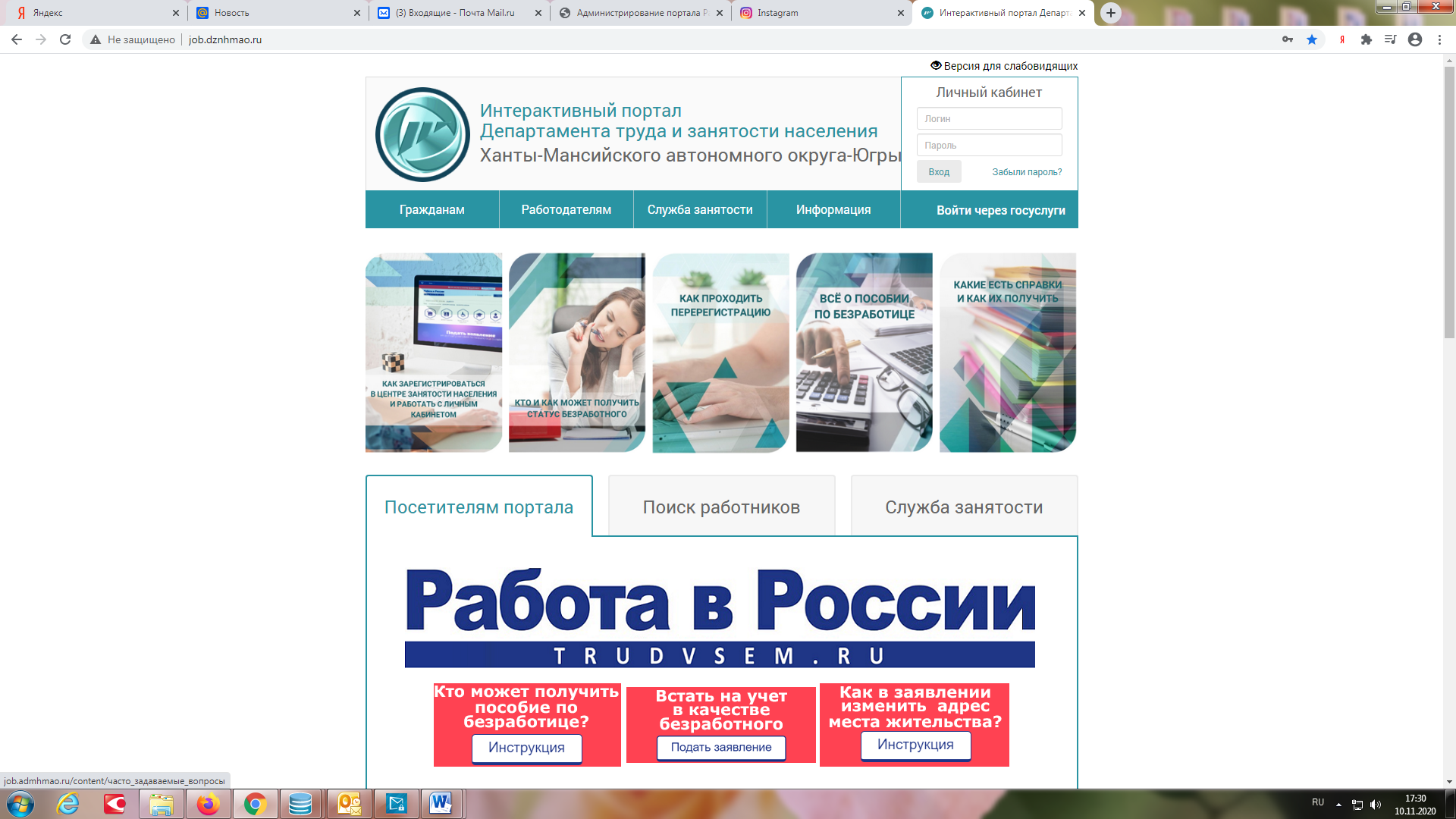 